Министерство образования и науки РФМКОУ «Средняя общеобразовательная школа №20»Тема:  Любят ли зубы жевательную резинку?научно-исследовательская работа по окружающему миру                                  Ф.И.О. обучающегося: Лямина Алина                                                                              4В  класс                                        Руководитель: Базарова Алиса Владимировнаг. Шадринск2018 г.Оглавление Введение     Актуальность работы:             От взрослых я часто слышу: «Выплюнь жвачку!», «Перестань жевать!», «Жвачка вредит твоему желудку». А в телерекламе говорят о пользе, предлагают разные сорта жевательной резинки. Да и в магазинах большой выбор, глаза разбегаются.Ну, как не купить, да не пожевать, чтобы улыбка была белоснежной и запах изо рта был хорош. Вот так, не зная кого слушать родителей или каждодневную рекламу, я решила разобраться: «Полезна или вредна жвачка? Влияет ли она на здоровье человека?»Цель исследования:Выяснить, полезна или вредна жвачка. Задачи исследования: - изучить историю возникновения жевательной резинки; - дать четкое представление о жевательной резинке; - проанализировать научную литературу по данной теме; - узнать влияние жевательной резинки на состояние здоровья; - выяснить «ЗА» и «ПРОТИВ» жевательной резинки. Объект исследования: Здоровье человека Предмет исследования: Жевательная резинка и здоровье человека База исследования: Учащиеся 4 «В» класса.Методы исследования: - сбор информации из научной литературы - поиск информации в сети Интернет - спросить у взрослых- провести анкетирование- провести опыты- конкурс рисунков «Жевательная резинка: польза или вред» - сравнение полученных результатов Гипотеза: Частое и нерациональное использование жевательной резинки негативно отражается на здоровье человека. Глава 1  Основная часть 1.1 История жевательной резинки В далекие времена, когда настоящих жевательных резинок еще не изготовляли, люди жевали смолу деревьев, листья и некоторые травы. Американские индейцы мелко растирали листья и плоды различных растений, смешивали их с глиной и тоже жевали после еды. Индейцы других племен жевали еловую смолу. В Сибири применялась сибирская смола, которой не только чистили зубы, но и укрепляли десны и лечили от различных болезней. Настоящая жевательная резинка была изобретена в 1869 году мексиканским генералом Антонио Лопес де Санта Анна.
1. 2 Состав жевательной резинки. Современная жевательная резинка состоит из следующих ингредиентов: - жевательная основа (20–30 %), представленная различными смолами и парафином, которые позволяют резинкам легко размягчаться при температуре полости рта; - подсластители (60 %) — глюкоза или пищевой сахар, сахарозаменители; - вкусовые добавки; - стабилизаторы состава (как правило, глицерин); - ароматизаторы; - эмульгаторы; - красители.1.3 Полезные свойства жевательной резинки. 1. Прекрасная тренировка сосудов десен. 2. Остатки пищи между зубами являются благоприятным местом для размножения болезнетворных бактерий и в дальнейшем образования кариеса. У нас не всегда есть возможность почистить зубы щеткой. А жевательная резинка может всегда находится под рукой и очищает поверхность зубов от остатков пищи. 3. Кроме того, у детей жевание резинки укрепляет челюсти, у старшего поколения улучшает работу слюнных желез. 4. Жевательная резинка освежает полость рта, ее часто жуют те, кто хочет бросить курить.
1.4 Негативное влияние жевательной резинки. 1. Со стороны желудочно-кишечного тракта (гастриты, язвы желудка) — наиболее опасным является употребление жевательных резинок на голодный желудок. 2. От сахаросодержащих жвачек лучше отказаться совсем, так как их употребление — прямая дорога к заболеванию кариесом. 3. Надувные жевательные резинки нарушают прикус у детей.4. На прилепленной под школьную парту жвачку несколько дней живут микробы больного школьника,  жевавшего ее. 5. Детям жвачка может серьезно навредить: случайно проглоченная во время игры резинка, застрявшая в горле, пищеводе или кишке, принесет очень много неприятностей. 6. Огромный процент поддельной жвачки на рынке могут содержать ингредиенты, способные вызвать местные и общие аллергические реакции. 7. Следует избегать заглатывания жвачки, поскольку она может накапливаться в толстом кишечнике и со временем приводит к его непроходимости. 8. Вызывает привыкание. 9. Ни одна жевательная резинка не заменяет обязательную двухразовую чистку зубов щеткой.Глава 2  Результаты исследования Анкетирование учащихся.В анкетировании приняли участия учащиеся 4 «в» класса – 21 человек. Учащиеся довольно часто употребляют жевательную резинку, порой даже не задумываясь -  вредна она или полезна для человека. Но нельзя не отметить, что некоторые сведения по этой проблеме у ребят есть.15 человек из класса любят жевательную резинку и 13 из них жуют ее только после еды – это правильно. И только 2 человека жуют ее целый день. А 6 человек из класса не жуют жевательную резинку вообще.Приложение  2.  Диаграммы 1, 2.Большинство ребят нашего класса используют жевательную резинку для того чтобы освежить дыхание – 17 человек. Приложение 2 . Диаграмма 3.В составе жевательной резинки практически нет полезных веществ, зато  много таких, которые приводят к различным заболеваниям. Результаты опроса показали, что 16 ребят читают состав жевательной резинки, но не понимают, что там написано. 17 человек из 21 заявили, что если бы знали о наличии вредных веществ, то отказались бы от её употребления.Приложение 2.  Диаграмма 4, 5.При анкетировании выяснилось, что большинство детей любят жевать жевательную резинку. Но не знают, как правильно это надо делать, чтобы не навредить организму. Так же не все одноклассники знают о культуре поведения при жевании сладкой резинки. Несколько детей ответили, что жевать её можно везде. Т. к. дети бесконечно жуют жвачку, это превращается в дурную, а в некоторых случаях и вредную привычку по той причине, что они постоянно вытаскивают жвачку изо рта, затем снова начинают жевать или, что вообще не допустимо, дают друг другу попробовать. Любят развлекаться - дуют пузыри.Мнение медсестры: Для вкуса в жевательные резинки добавляются различные ароматизаторы, консерванты и подсластители, многие из которых вредят печени и почкам, а также могут вызвать аллергию. Многие «антикариесные» жвачки насыщены фтором — это может стать причиной хрупкости костей скелета (из кости вымывается кальций и человек рискует получить при малейшей травме перелом). Жевательную резинку нельзя жевать людям, страдающим гастритом, гастродуоденитом, язвой желудка и 12-перстной кишки, а также холециститом и патологией слюнных желез. Скорее детям жвачка может серьезно навредить: случайно проглоченная во время игры резинка, застрявшая в горле, пищеводе или кишке, принесет очень много неприятностей. Бесконечное жевание превращается в дурную, а в некоторых случаях и вредную привычку по той простой причине, что дети постоянно вытаскивают жвачку изо рта, затем снова начинают жевать, или, что вообще недопустимо, дают попробовать друг другу, занося с грязных рук массу микробов.Советы стоматолога: От стоматолога я узнала, что молочные зубы очень легко поддаются деформации и частое и долгое жевание может привести к вырастанию кривых молочных зубов, а потом и постоянных. Если рот постоянно занят жевательной резинкой, то речь непонятна. Ребенок будет плохо выговаривать звуки, а значит, в старшем возрасте могут возникнуть проблемы с речью. Причиной этого является неправильное употребление жевательной резинки в раннем возрасте. А ведь даже на упаковке детского «Орбит» с кальцием есть рекомендации «Для детей старше 5 лет!». Знают ли об этом родители?
Экспериментальная часть Опыт 1.Определим, за какой период произойдет растворение «жвачки» в желудке человека, если ее проглотить. Для переваривания пищи в желудке любого человека присутствует соляная кислота. Для проведения опыта я использовала уксусную кислоту. Налила в емкость разбавленного уксуса, поместила туда пережеванную резинку. Наблюдала за ней на протяжении 3-х дней. В первый день никаких изменений с жевательной резинкой не произошло. На второй день «жвачка» стала жесткая, твердая. На третий день увеличилась в 2 раза, но не растворилась полностью. Вывод: проглоченная человеком «жвачка» долго не переваривается и может нанести вред организму.
Опыт 2. А теперь сравним, что лучше очищает зубной налет зубная щетка или жевательная резинка. Я обработала зубы пищевым красителем. Налет окрасился в коричневый цвет. Для начала пожевала жевательную резинку, зубы очистились немного, затем почистил зубы зубной пастой. Результат — весь налет очистился. Вывод: Жевательная резинка не очищает так зубной налет, как зубная паста.Опыт 3.Для проведения сравнительного анализа я выбрала жевательные резинки с сахаром, а также жевательные резинки для взрослых. Затем я провела опыт. Взяла 4 вида жевательных резинок, отобранных в ходе опроса, нанесла каждую жевательную резинку на сырое яйцо и оставили на 5 суток. Через 5 дней провела сравнительный анализ яйца до и после нанесения жвачки. Вывод: сравнительный анализ показал, что 2 образца торговых марок Хубба-бубба и детский Орбит изменили цвет яйца, о чём свидетельствует наличие в составе больше, чем в других образцах, красителей Е129, Е132, Е131. Данные красители для жевательной резинки официально разрешены и входят в список проверенных и безвредных веществ.Если всем так нравится жевать жевательную резинку, не получая никакого вреда, я решила попробовать сделать не только вкусную, но и полезную для здоровья жвачку. Рецепт:Положить в чашку 1ст. ложку желатина, затем 3ст.л. холодной кипяченой воды и оставить на 10 минут. Разрезать мёд в сотах на несколько частей, получим маленькие кусочки. Выкладываем кусочки на рукав для запекания и ставим в микроволновку на 1–2 мин., кладём в полученную массу кусочек воска (пчелиный воск полезен для зубов и дёсен) и разбухший желатин, хорошо перемешиваем до полного растворения, продолжаем мешать один раз в минуту в течение 5 минут, чтобы воск застыл равномерно. Переливаем массу на рукав для запекания в глубокую тарелку и оставляем застывать. Затем убираем в морозилку на 30 минут. Достаём, нарезаем полоски, посыпаем мукой, накрываем сверху плёнкой, переворачиваем и начинаем медленно отклеивать, а липкую часть посыпаем мукой. В заключении упаковываем в фольгу. Жевательная резинка готова! Жуйте на здоровье!


Заключение Теперь я знаю, что у жевательной резинки, как и у каждой вещи, есть плохие и хорошие стороны. Для себя я решил, если буду жевать жевательную резинку, то только после еды и не больше 10 минут. Руками её не брать, не растягивать, не лепить разные фигурки. И всегда после десятиминутного использования выбрасывать в корзину для мусора. От продолжительного жевания отказываюсь, тем более что жевать постоянно вредно и просто неэтично. Приложение 1Диаграмма 1Диаграмма 2Диаграмма 3Диаграмма 4Диаграмма 5Приложение Советы по использованию жевательной резинки.*     Перед едой можно пожевать не более 5 минут. Слюнные железы мгновенно реагируют на присутствие "жвачки" во рту и выделяют пищеварительные ферменты. В мозг поступает сигнал: "приготовиться к приему пищи", и в желудке начинается выработка сока. Но еды нет, и кислота разъедает слизистую.*    Необходимо помнить простое правило: жвачка полезна исключительно первые 5-10 минут после еды.*     Жевательная резинка не должна содержать сахар.*     Недопустимо заглатывание жевательной резинки.*     Стоит усвоить следующее простое правило – если у вас есть пломбы, то  длительное жевание может попросту расшатать  искусственную «заплатку».*     Нельзя жевать жевательную резинку, людям имеющим предрасположенность  к пищевой аллергии, жвачки с ароматизаторами и красителями.*     Если ваш рот постоянно занят жевательной резинкой, ваша речь, как правило, маловразумительна и непонятна. Вы  плохо выговаривает звуки, следовательно, в более старшем возрасте у вас могут возникнуть проблемы с речью.*     Использованная жвачка должна выбрасываться только в специально предназначенные для этих целей места. Например, мусорные урны и ни в коем случае – под ноги.*     Используемая жевательная резинка должна быть произведена известной фирмой, положительно зарекомендовавшей себя на рынке и строго следящей за качеством своей продукции.Приложение 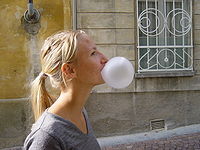 Выдувание пузырей 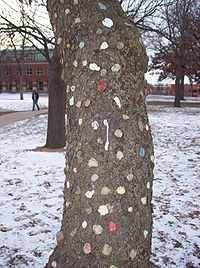  Дерево, залепленное жевательной резинкойИнтересные факты о жевательной резинкеСамый большой пузырь от жевательной резинки был зафиксирован в июле 1994-го года в телевизионной студии «ABC» в Нью-Йорке. Его надула Сьюзен Мантгомери из США, диаметр пузыря составлял 58,5 сантиметров (это больше размера в плечах взрослого мужчины средней комплекции). В 1989 году в США был выдан необычный патент на «медальон для ношения жевательной резинки». Автор изобретения, Кристофер Робертсон, указывал в описании, что медальон «позволяет держать жевательную резинку при себе, а не оставлять её без присмотра, в результате чего она может загрязниться или попасть в руки лиц, которым она не принадлежит». Книга рекордов Гиннеса сообщает о некоем Гари Дучле, который сплёл самую длинную цепочку из обёрток от жвачки. Её масса составила 164,2 кг, а состояла она из 1231516 звеньев от 615758 фантиков. Длина цепи — 9370,77 метра. Вред, наносимый жвачкой уличному экстерьеру при попадании на тротуары, стены домов, скамейки и пр. называется gumfitti. Учёные всего мира много лет бьются над созданием химикатов, которые бы растворяли жвачку, не причиняя вреда окружающей среде. Для безвредной утилизации жвачки придумывают весьма необычные способы. Так, в городе Сан-Луис-Обиспо (Калифорния) уже сорок лет стоит стена, на которую каждый желающий может прилепить свою жвачку. Это — местная достопримечательность. Стена залеплена резинкой в несколько слоёв. В германском Бошольте для этих же целей используются ветви деревьев. Существуют жевательные резинки, которые, по заверению производителей, помогают бросить курить. Известный голливудский режиссёр Дэвид Линч коллекционирует использованную жевательную резинку. По его признанию, «она напоминает человеческий мозг» Введение Глава 1.Основная часть1.1 История жевательной резинки1.2Состав жевательной резинки 1.3Полезные свойства жевательной резинки1.4Негативное влияние жевательной резинкиГлава 2.Результаты исследования   2.1Анкетирование учащихся2.2Мнение медсестры. Советы стоматолога2.3Экспериментальная часть2.4Рецепт Заключение Приложение